UNIVERSIDAD GUADALAJARA LAMAR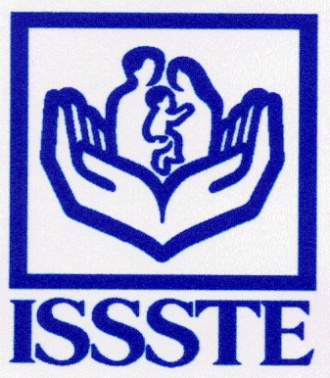 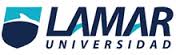 Materia: Medicina Basada en EvidenciasNombre Alumno: Carolina Callu LuqueMatricula: LME3157Hospital: ISSSTE. Hospital Valentín Gómez FaríasUniversidad: Universidad Guadalajara LamarMaestra:  DR. KarimFecha:  15 Marzo 2014Tarea:  Actividad #4EPIDEMIOLOGIA Y PREVENCIONEstudio de la etiología y factores de riesgo asociados en una muestra de 300 pacientes  con fibrilación auricular1.- ¿Se definieron adecuadamente los casos? SI2.- ¿Fueron incidentes o prevalentes? INCIDENTES
3.-¿ Los controles fueron seleccionados  de la misma población/cohorte que los casos? SI4.- ¿La medición de la exposición al factor de riesgo fue similar en los casos que en los controles? SI5.- ¿ Que tan comparables son los casos y los controles con la exposición al factor de riesgo?
El factor de riesgo fue el mismo el de los casos que el de los controles.6.- ¿Fueron los métodos para controlar los sesgos de selección e información adecuados?
No porque a pesar de ser expuestos los dos grupos del mismo factor de riesgo, no tiene el mismo número de individuos en los 2 grupos, ya que no pueden ser valorados.  RAZON DE MOMIOSA x C  (300 X 0) = 0
------
B x D  (700 X 0) =0 CASOSCONTROLESEXPUESTOS300700NO EXPUESTOS00TOTAL300700